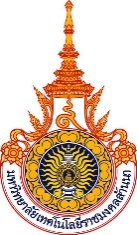 ใบสมัครเข้ารับการสรรหาเป็นผู้อำนวยการวิทยาลัยเทคโนโลยีและสหวิทยาการมหาวิทยาลัยเทคโนโลยีราชมงคลล้านนาเขียนที่..............................................					วันที่................. เดือน.................................. พ.ศ. …………..เรื่อง	การสมัครเข้ารับการสรรหาเพื่อดำรงตำแหน่งผู้อำนวยการวิทยาลัยเทคโนโลยีและสหวิทยาการเรียน	ประธานกรรมการสรรหาผู้สมควรดำรงตำแหน่งผู้อำนวยการวิทยาลัยเทคโนโลยีและสหวิทยาการ	ข้าพเจ้าชื่อ นาย/นาง/นางสาว...................................... นามสกุล..............................................ตำแหน่ง................................................................ สังกัด.................................................................................มีความประสงค์สมัครเป็นผู้อำนวยการวิทยาลัยเทคโนโลยีและสหวิทยาการ มหาวิทยาลัยเทคโนโลยีราชมงคลล้านนา	ข้าพเจ้าขอรับรองว่า ข้าพเจ้าเป็นผู้มีคุณสมบัติตามมาตรา ๒๖ วรรคสอง แห่งพระราชบัญญัติมหาวิทยาลัยเทคโนโลยีราชมงคล พ.ศ. ๒๕๔๘ และมีลักษณะตามข้อ ๕ แห่งข้อบังคับมหาวิทยาลัยเทคโนโลยีราชมงคลล้านนา ว่าด้วยการสรรหาคณบดี พ.ศ. ๒๕62  และไม่มีลักษณะต้องห้ามตามมาตรา ๗ (ข) แห่งพระราชบัญญัติระเบียบข้าราชการพลเรือนในสถาบันอุดมศึกษา พ.ศ. ๒๕๔๗  พร้อมกันนี้ ข้าพเจ้าได้แนบหลักฐาน ดังนี้	  1.  ใบสมัครและข้อมูลของผู้สมัครเข้ารับการสรรหาเป็นผู้อำนวยการวิทยาลัยเทคโนโลยีและสหวิทยาการที่กรอกข้อมูลครบถ้วน พร้อมติดรูปถ่ายหน้าตรง ไม่สวมหมวก ไม่สวมแว่นตา ขนาด 1 นิ้ว ถ่ายไว้ไม่เกิน 6 เดือน  พร้อมรับรองความถูกต้องแล้วทุกหน้า     2.  สำเนาบัตรประจำตัวประชาชนหรือสำเนาบัตรประจำตัวข้าราชการ หรือบัตรประจำตัวพนักงานในสถาบันอุดมศึกษาที่ยังไม่หมดอายุด้านหน้าและด้านหลัง พร้อมรับรองความถูกต้องแล้วทุกหน้า      3. สำเนาเอกสารที่แสดงการจบการศึกษาระดับปริญญาตรีหรือระดับการศึกษาสูงสุด พร้อมรับรองความถูกต้องแล้วทุกหน้า            	  4. เอกสารประกอบอื่นๆ (ถ้ามี)  จำนวน ๑ ชุด   พร้อมรับรองสำเนา  จำนวน 6 ชุดโปรดระบุ   	           4.1  …………………………………………..………………………………………………………………                            4.2  …………………………………………..……………………………………………………………… 	ข้าพเจ้าได้รับทราบ เงื่อนไขการสมัครและเข้าใจคุณสมบัติและคุณลักษณะที่ควรมี และลักษณะต้องห้ามของผู้สมควรดำรงตำแหน่งผู้อำนวยการวิทยาลัยเทคโนโลยีและสหวิทยาการ มหาวิทยาลัยเทคโนโลยีราชมงคลล้านนา เรียบร้อยแล้ว และได้ส่งเอกสารการสมัครมาพร้อมนี้แล้ว	ลงชื่อ........................................................................						          (.......................................................................) 						          วันที่.......... เดือน..................... พ.ศ. ........แผ่นที่ 1/6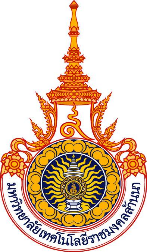 ข้อมูลของผู้สมัครเข้ารับการสรรหาเป็นผู้อำนวยการวิทยาลัยเทคโนโลยีและสหวิทยาการ มหาวิทยาลัยเทคโนโลยีราชมงคลล้านนา----------------------------------------1.  ชื่อ-นามสกุล (นาย/นาง/นางสาว)............................................................................................................2.  ตำแหน่งทางวิชาการ (ถ้ามี) □ อาจารย์  □ ผู้ช่วยศาสตราจารย์  □ รองศาสตราจารย์  □ ศาสตราจารย์3.  ปัจจุบันดำรงตำแหน่ง............................................................หน่วยงาน....................................................        สถานที่ทำงาน...........................................................................................................................................4.  วัน เดือน ปีเกิด.............................................................อายุ...........................ปี................................เดือน5.  ที่อยู่ปัจจุบันที่สามารถติดต่อได้	..................................................................................................................................................................	.................................................................................................................................................................	โทรศัพท์...............................................โทรสาร...........................................E-mail………………………....…6. คุณวุฒิการศึกษา    ระดับปริญญาเอก  ชื่อปริญญาบัตร..................................................สาขาวิชา...........................................    ชื่อสถาบันการศึกษา.........................................................................ประเทศ.............................................    ระหว่างปี  พ.ศ............................................................ถึง ปี พ.ศ.................................................................    ระดับปริญญาโท  ชื่อปริญญาบัตร..................................................สาขาวิชา.............................................     ชื่อสถาบันการศึกษา.........................................................................ประเทศ.............................................    ระหว่างปี  พ.ศ............................................................ถึง ปี พ.ศ................................................................    ระดับปริญญาตรี  ชื่อปริญญาบัตร..................................................สาขาวิชา.............................................    ชื่อสถาบันการศึกษา.........................................................................ประเทศ..............................................    ระหว่างปี  พ.ศ............................................................ถึง ปี พ.ศ................................................................7. ประสบการณ์ด้านการสอน    7.1  ประสบการณ์สอนในมหาวิทยาลัยเทคโนโลยีราชมงคลล้านนา	(๑) หลักสูตร..................................................................วิชา.................................................................			□  อาจารย์ประจำ		□  อาจารย์พิเศษ      ตั้งแต่เดือน.....................................พ.ศ..................ถึงเดือน.................................พ.ศ......................	(2) หลักสูตร..................................................................วิชา.................................................................			□  อาจารย์ประจำ		□  อาจารย์พิเศษ      ตั้งแต่เดือน.....................................พ.ศ..................ถึงเดือน.................................พ.ศ......................แผ่นที่ 2/67.2  ประสบการณ์สอนในมหาวิทยาลัยหรือสถาบันอุดมศึกษาอื่น	(1) หลักสูตร..................................................................วิชา.................................................................			□  อาจารย์ประจำ		□  อาจารย์พิเศษ	มหาวิทยาลัย/สถาบัน/..............................................................................................................................	ตั้งแต่เดือน.....................................พ.ศ..................ถึงเดือน.................................พ.ศ........................		(2) หลักสูตร..................................................................วิชา.................................................................			□  อาจารย์ประจำ		□  อาจารย์พิเศษ	มหาวิทยาลัย/สถาบัน/..............................................................................................................................	ตั้งแต่เดือน.....................................พ.ศ..................ถึงเดือน.................................พ.ศ........................		(3) หลักสูตร..................................................................วิชา................................................................			□  อาจารย์ประจำ		□  อาจารย์พิเศษ	มหาวิทยาลัย/สถาบัน/..............................................................................................................................	ตั้งแต่เดือน.....................................พ.ศ..................ถึงเดือน.................................พ.ศ........................	8. ประสบการณ์ด้านการบริหาร    8.1  ประสบการณ์บริหารในมหาวิทยาลัยเทคโนโลยีราชมงคลล้านนา	(๑)  ตำแหน่ง.............................................................คณะ/หน่วยงาน………………………………………..	ตั้งแต่เดือน.....................................พ.ศ..................ถึงเดือน.................................พ.ศ........................	(2)  ตำแหน่ง.............................................................คณะ/หน่วยงาน…………………………………………..		ตั้งแต่เดือน.....................................พ.ศ..................ถึงเดือน.................................พ.ศ.........................	(3)  ตำแหน่ง.............................................................คณะ/หน่วยงาน………………………………………..		ตั้งแต่เดือน.....................................พ.ศ..................ถึงเดือน.................................พ.ศ.........................   8.2  ประสบการณ์บริหารในมหาวิทยาลัยหรือสถาบันอุดมศึกษาอื่น	(๑)  ตำแหน่ง.............................................................คณะ/หน่วยงาน………………………………………..	ตั้งแต่เดือน.....................................พ.ศ..................ถึงเดือน.................................พ.ศ.........................	(2)  ตำแหน่ง.............................................................คณะ/หน่วยงาน………………………………………..		ตั้งแต่เดือน.....................................พ.ศ..................ถึงเดือน.................................พ.ศ...........................	(3)  ตำแหน่ง.............................................................คณะ/หน่วยงาน………………………………………..		ตั้งแต่เดือน.....................................พ.ศ..................ถึงเดือน.................................พ.ศ.........................แผ่นที่ 3/69.  ตำแหน่งวิชาการ	(๑)  ศาสตราจารย์ สาขา....................................................................ปี พ.ศ. .......................................	    มหาวิทยาลัย/สถาบัน/อื่นๆ..........................................................................................................	(๒)  รองศาสตราจารย์ สาขา..............................................................ปี พ.ศ. .......................................	    มหาวิทยาลัย/สถาบัน/อื่นๆ..........................................................................................................	(๓)  ผู้ช่วยศาสตราจารย์ สาขา.......................................................... ปี พ.ศ. ......................................	    มหาวิทยาลัย/สถาบัน/อื่นๆ...........................................................................................................	(๔)  อาจารย์ สาขา............................................................................ปี พ.ศ. ....................................	    มหาวิทยาลัย/สถาบัน/อื่นๆ..........................................................................................................10.  เคยดำรงตำแหน่งอื่นๆ	(๑)  ตำแหน่ง..............................................ปี พ.ศ. ........................ถึง ปี พ.ศ. .....................................	    มหาวิทยาลัย/สถาบัน/อื่นๆ..........................................................................................................	(2)  ตำแหน่ง.............................................ปี พ.ศ. ........................ถึง ปี พ.ศ. .....................................	    มหาวิทยาลัย/สถาบัน/อื่นๆ..........................................................................................................	(3)  ตำแหน่ง.............................................ปี พ.ศ. ........................ถึง ปี พ.ศ. .....................................	    มหาวิทยาลัย/สถาบัน/อื่นๆ..........................................................................................................	(4)  ตำแหน่ง............................................ปี พ.ศ. ........................ถึง ปี พ.ศ. .....................................	    มหาวิทยาลัย/สถาบัน/อื่นๆ..........................................................................................................11. ความรู้ความสามารถทางวิชาการหรือวิชาชีพ (โดยสังเขป)......................................................................................................................................................................................................................................................................................................................................................................................................................................................................................................................................................................................................................................................................................................12. วิสัยทัศน์ในการพัฒนาวิทยาลัย   (โดยสังเขป)........................................................................................................................................................................................................................................................................................................................................................................................................................................................................................................................................................................................................................................................................................................13. แผนการพัฒนาและการบริหารงานวิทยาลัย (โดยสังเขป)........................................................................................................................................................................................................................................................................................................................................................................................................................................................................................................................................................................................................................................................................................................แผ่นที่ 4/614.  คุณสมบัติของท่าน  (กรุณาทำเครื่องหมายหน้าช่องที่ตรงกับคุณสมบัติของท่าน)		ท่านต้องรับรองคุณสมบัติของท่านว่ามีคุณสมบัติตามมาตรา ๒๖ วรรคสองแห่งพระราชบัญญัติมหาวิทยาลัยเทคโนโลยีราชมงคล พ.ศ.๒๕๔๘ และมีลักษณะตามข้อ ๕ แห่งข้อบังคับมหาวิทยาลัยเทคโนโลยี ราชมงคลล้านนา ว่าด้วยการสรรหาคณบดี พ.ศ.๒๕62  และไม่มีลักษณะต้องห้ามตามมาตรา ๗ (ข)                  แห่งพระราชบัญญัติระเบียบข้าราชการพลเรือนในสถาบันอุดมศึกษา พ.ศ.๒๕๔๗ ดังนี้   14.1  ผู้ดำรงตำแหน่งผู้อำนวยการวิทยาลัยเทคโนโลยีและสหวิทยาการ ต้องมีคุณสมบัติตามมาตรา  26 วรรคสอง แห่งพระราชบัญญัติ มหาวิทยาลัยเทคโนโลยีราชมงคล พ.ศ.2548       14.2   ผู้ที่จะดำรงตำแหน่งผู้อำนวยการวิทยาลัยเทคโนโลยีและสหวิทยาการ ต้องมีคุณลักษณะตามข้อ ๕  ของข้อบังคับมหาวิทยาลัยเทคโนโลยีราชมงคลล้านนา  ว่าด้วยการสรรหาคณบดี พ.ศ.๒๕62    14.3   ผู้ที่จะดำรงตำแหน่งผู้อำนวยการวิทยาลัยเทคโนโลยีและสหวิทยาการ ต้องไม่มีลักษณะต้องห้ามตามมาตรา ๗(ข) แห่งพระราชบัญญัติระเบียบข้าราชการพลเรือนในสถาบันอุดมศึกษา พ.ศ.๒๕๔๗ และที่แก้ไขเพิ่มเติมแผ่นที่ 5/6ข้าพเจ้าขอรับรองว่าข้อมูลและคุณสมบัติเบื้องต้นดังกล่าว ถูกต้องตามความเป็นจริง					        ลงชื่อ................................................................... ผู้สมัคร						   (...................................................................)							 วันที่.......... เดือน..................... พ.ศ. ............แผ่นที่ 6/6คุณสมบัติมีไม่มี1.ต้องสำเร็จการศึกษาไม่ต่ำกว่าปริญญาตรีหรือเทียบเท่าจากมหาวิทยาลัยหรือสถาบันอุดมศึกษาอื่นที่สภามหาวิทยาลัยรับรอง  และ2.ได้ทำการสอนหรือมีประสบการณ์ด้านการบริหารมาแล้วไม่น้อยกว่าสามปีในมหาวิทยาลัย หรือสภาสถาบันอุดมศึกษาอื่นที่สภามหาวิทยาลัยรับรองคุณลักษณะที่ควรมีมีไม่มี1.มีคุณธรรม  และจริยธรรมเป็นที่ยอมรับในมหาวิทยาลัยและในสังคม2.มีวิสัยทัศน์และศักยภาพที่จะนำความเจริญและชื่อเสียงมาสู่วิทยาลัย3.มีความเป็นผู้นำ  ความคิดริเริ่ม  สนใจและเล็งเห็นความสำคัญในกิจการของวิทยาลัย4.มีความรู้ความสามารถทางวิชาการหรือวิชาชีพที่เกี่ยวข้องกับการดำเนินการงานของวิทยาลัย5.สามารถอุทิศเวลาให้กิจการของวิทยาลัยและมหาวิทยาลัยคุณลักษณะต้องห้ามมีไม่มี1.เป็นผู้ดำรงตำแหน่งข้าราชการทางการเมือง2.เป็นคนวิกลจริต หรือจิตฟั่นเฟือนไม่สมประกอบ เป็นคนเสมือนไร้ความสามารถหรือเป็นโรคที่กำหนดในกฎ ก.พ.อ. (วัณโรคระยะอันตราย โรคติดยาเสพติดให้โทษ โรคพิษสุราเรื้อรัง โรคติดต่อร้ายแรงหรือโรคเรื้อรังที่ปรากฏอาการเด่นชัดหรือรุนแรงและเป็นอุปสรรคต่อการปฏิบัติงานในหน้าที่ โรคทางจิตที่ปรากฏอาการเด่นชัดหรือรุนแรงและเป็นอุปสรรคต่อการปฏิบัติงานในหน้าที่)3.เป็นผู้ที่อยู่ระหว่างถูกสั่งพักราชการ หรือถูกสั่งให้ออกจากราชการไว้ก่อนตามพระราชบัญญัตินี้หรือกฎหมายอื่น4.เป็นผู้บกพร่องในศีลธรรมอันดี5.เป็นกรรมการบริหารพรรคการเมืองหรือเจ้าหน้าที่ในพรรคการเมือง6.เป็นบุคคลล้มละลายคุณลักษณะต้องห้ามมีไม่มี7.เคยถูกจำคุกโดยคำพิพากษาถึงที่สุดให้จำคุก เว้นแต่เป็นโทษสำหรับความผิดที่ได้กระทำโดยประมาทหรือความผิดลหุโทษ8.เคยถูกลงโทษให้ออก ปลดออก หรือไล่ออกจากรัฐวิสาหกิจ องค์การมหาชนหรือหน่วยงานอื่นของรัฐ9.เคยถูกลงโทษให้ออก ปลดออก หรือไล่ออกเพราะกระทำผิดวินัยตามพระราชบัญญัตินี้หรือกฎหมายอื่น10.เป็นผู้เคยกระทำการทุจริตในการสอบเข้ารับราชการ หรือเข้าปฏิบัติงานในหน่วยงานของรัฐ